Amtlich Gemeinde Hagenbüchach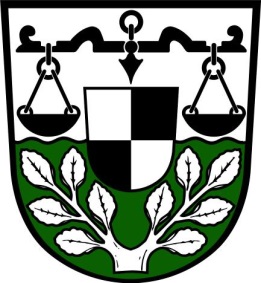 Öffentliche BekanntmachungAm Mittwoch, 09.10.2019, findet um 19:30 Uhr im Sitzungssaal des Rathauses Hagenbüchach eine öffentliche Sitzung des Gemeinderates Hagenbüchach statt.Hierzu wird herzlich eingeladen.Tagesordnung:öffentlicher TeilWeitere mögliche Tagesordnungspunkte entnehmen Sie bitte dem Aushang.Im Anschluss findet eine nicht öffentliche Sitzung statt.S c h n e i d e rErster BürgermeisterTOP 0ProtokollarienTOP 1BauanträgeTOP 1.1Anbau an ein bestehendes Wohnhaus auf der Fl.-Nr. 253, Gmkg. HagenbüchachTOP 1.2Neubau eines Gärrestelagers auf Fl.-Nr. 225, Gmkg. BräuersdorfTOP 1.3Befreiung von der vorgeschriebenen Sockelhöhe auf dem Grundstück Fl.-Nrn. 185/8 + 186/49, Gmkg. HagenbüchachTOP 2Bericht des BürgermeistersTOP 3Sonstiges, Wünsche und Anfragen